 	1507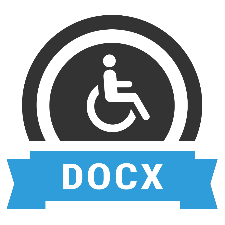 